    От 13.08.2021г.                                                                                                      № 16Решение о внесении изменений в Правила землепользования и застройки Старобугадинского сельского поселения Актанышского муниципального района Республики ТатарстанВ соответствии со статьей 33 Градостроительного кодекса Российской Федерации, пунктом 20 части 1 статьи 14 Федерального закона от 6 октября 2003 года № 131-ФЗ «Об общих принципах организации местного самоуправления в Российской Федерации», Уставом муниципального образования Старобугадинского сельского поселения, Совет Старобугадинского сельского поселения Актанышского муниципального района Республики Татарстан, Р Е Ш И Л: 1. Внести в «Правила землепользование и застройки муниципального образования «Старобугадинское сельское поселение» Актанышского муниципального района Республики Татарстан», утвержденные решением Совета Старобугадинского сельского поселения от 17.12.2013г. № 16 «Об утверждении Правил землепользования и застройки муниципального образования «Старобугадинское сельское поселение» Актанышского муниципального района Республики Татарстан», следующие изменения:1) раздел «Градостроительные регламенты. Жилые зоны.» статьи 35.1. «дополнить пунктом 3 следующего содержания:«3. Предельные размеры земельных участков:Минимальный размер земельных участков с видом разрешенного использования «индивидуальное жилищное строительство», «для ведения личного подсобного хозяйства» – 1 000 кв.м.Максимальный размер земельных участков с видом разрешенного использования «индивидуальное жилищное строительство», «для ведения личного подсобного хозяйства»– 5000 кв.м.»2. Опубликовать настоящее решение на Официальном портале правовой информации Республики Татарстан и разместить на официальном сайте Актанышского муниципального района Республики Татарстан в разделе «Старобугадинское сельское поселение».3. Контроль за исполнением настоящего решения оставляю за собой.Председатель Совета                                                                       И.Ф.Фаттахов.ТАТАРСТАН РЕСПУБЛИКАСЫАКТАНЫШ МУНИЦИПАЛЬ РАЙОНЫ ИСКЕ БОГАДЫ АВЫЛ ҖИРЛЕГЕСОВЕТЫ423763, Иске Богадыа вылы, Үзәк ур.,60нчыйорт. Тел.:(85552)5-45-30; факс:5-45-30;E-mail: sbuq-akt@yandex.ru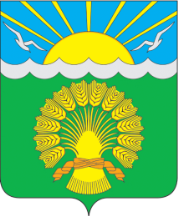 РЕСПУБЛИКА ТАТАРСТАНСОВЕТ СТАРОБУГАДИНСКОГО СЕЛЬСКОГО ПОСЕЛЕНИЯАКТАНЫШСКОГО МУНИЦИПАЛЬНОГО РАЙОНА423763, село Старые Бугады,ул. Центральная, дом 60. Тел.:(85552)5-45-30; факс:5-45-30;E-mail: sbuq-akt@yandex.ru